Directions: The first thing you need to do is use a device and Google your term plus the word ‘definition’. Then, you will need to write a complete sentence that uses the word correctly! Enjoy your learning and this is due at the END OF THE TIMED PERIOD!  Vocabulary Term:Definition:Sentence Use: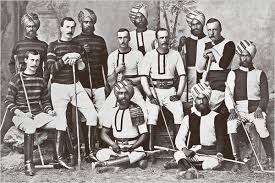 Imperialism(im-pe-ri-al-ism)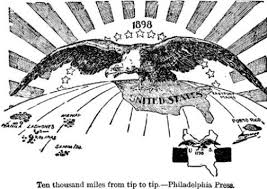 Protectorate(pro-tec-to-rate)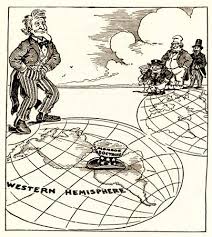 Spheres of Influence(s-phe-re of in-flu-ence)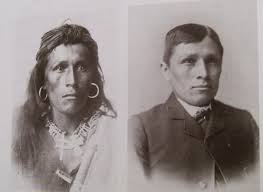 Assimilation(as-si-mi-la-tion)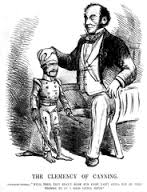 Paternalism(pa-ter-nal-ism)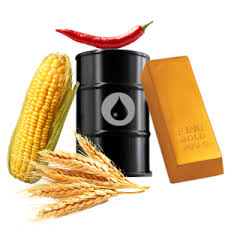 Commodity(com-mo-di-ty)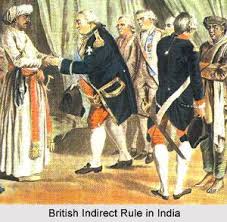 Indirect Rule(in-di-rect rule)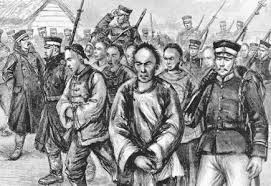 Direct Rule(di-rect rule)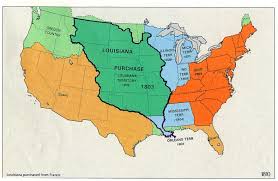 Annex(an-nex)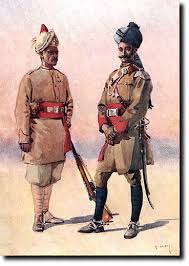 Sepoy(se-poy)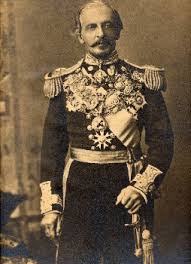 Viceroy(vice-roy)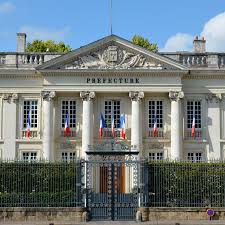 Prefecture(pre-fec-ture)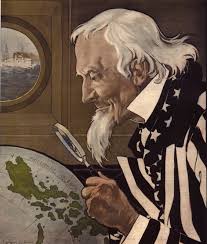 Extraterritoriality(ex-tra-ter-ri-to-ri-al-i-ty)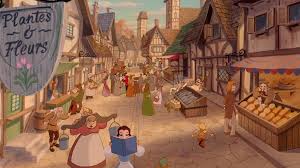 Provincial(pro-vin-cial)